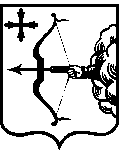 1. Признать утратившими силу следующие распоряжения министерства охраны окружающей среды Кировской области:1.1. От 12.11.2015 № 3 «О Порядке действий министерства охраны окружающей среды Кировской области при исполнении государственной функции по принятию решений о досрочном прекращении, приостановлении или ограничении права пользования участками недр местного значения».1.2. От 16.02.2016 № 3 «О внесении изменений в распоряжение министерства охраны окружающей среды и природопользования Кировской области от 12.11.2015 № 3».1.3. От 03.06.2016 № 9 «О внесении изменений в распоряжение министерства охраны окружающей среды Кировской области от 12.11.2015 № 3».1.4. От 24.10.2016 № 17 «О внесении изменений в распоряжение министерства охраны окружающей среды Кировской области от 12.11.2015 № 3».1.5. От 16.11.2016 № 9 «О внесении изменений в распоряжение министерства охраны окружающей среды Кировской области от 12.11.2015 № 3».1.6. От 05.04.2017 № 5 «О внесении изменений в распоряжение министерства охраны окружающей среды Кировской области от 12.11.2015 № 3».1.7. От 25.05.2017 № 13 «О внесении изменений в распоряжение министерства охраны окружающей среды Кировской области от 12.11.2015 № 3».1.8. От 29.05.2018 № 9 «О внесении изменений в распоряжение министерства охраны окружающей среды Кировской области от 12.11.2015 № 3».1.9. От 13.09.2018 № 16 «О внесении изменений в распоряжение министерства охраны окружающей среды Кировской области от 12.11.2015 № 3».1.10. От 19.03.2019 № 4 «О внесении изменений в распоряжение министерства охраны окружающей среды Кировской области от 12.11.2015 № 3».1.11. От 08.08.2019 № 9 «О внесении изменений в распоряжение министерства охраны окружающей среды Кировской области от 12.11.2015 № 3».1.12. От 14.10.2019 № 16 «О внесении изменений в распоряжение министерства охраны окружающей среды Кировской области от 12.11.2015 № 3».1.13. От 10.01.2020 № 1 «О внесении изменений в распоряжение министерства охраны окружающей среды Кировской области от 12.11.2015 № 3».1.14. От 25.03.2020 № 7 «О внесении изменений в распоряжение министерства охраны окружающей среды Кировской области от 12.11.2015 № 3».1.15. От 29.04.2021 № 7 «О внесении изменений в распоряжение министерства охраны окружающей среды Кировской области от 12.11.2015 № 3».2. Настоящее распоряжение вступает в силу через десять дней после его официального опубликования.И.о. министра охраны окружающей среды Кировской области					                            А.В. АлбеговаМИНИСТЕРСТВО ОХРАНЫ ОКРУЖАЮЩЕЙ СРЕДЫ КИРОВСКОЙ ОБЛАСТИРАСПОРЯЖЕНИЕМИНИСТЕРСТВО ОХРАНЫ ОКРУЖАЮЩЕЙ СРЕДЫ КИРОВСКОЙ ОБЛАСТИРАСПОРЯЖЕНИЕМИНИСТЕРСТВО ОХРАНЫ ОКРУЖАЮЩЕЙ СРЕДЫ КИРОВСКОЙ ОБЛАСТИРАСПОРЯЖЕНИЕМИНИСТЕРСТВО ОХРАНЫ ОКРУЖАЮЩЕЙ СРЕДЫ КИРОВСКОЙ ОБЛАСТИРАСПОРЯЖЕНИЕМИНИСТЕРСТВО ОХРАНЫ ОКРУЖАЮЩЕЙ СРЕДЫ КИРОВСКОЙ ОБЛАСТИРАСПОРЯЖЕНИЕ№г. Киров О признании утратившим силу некоторых распоряжений министерства охраны окружающей среды Кировской областиг. Киров О признании утратившим силу некоторых распоряжений министерства охраны окружающей среды Кировской областиг. Киров О признании утратившим силу некоторых распоряжений министерства охраны окружающей среды Кировской областиг. Киров О признании утратившим силу некоторых распоряжений министерства охраны окружающей среды Кировской областиг. Киров О признании утратившим силу некоторых распоряжений министерства охраны окружающей среды Кировской областиг. Киров О признании утратившим силу некоторых распоряжений министерства охраны окружающей среды Кировской области